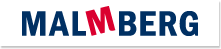 Actuele lesbrief Engels – DronesVoor de docentKlimaatverandering wordt overal steeds voelbaarder. Britse wetenschappers hebben gekeken naar een mogelijk oplossing voor extreem droge gebieden.ERK-niveauLezen A2 - Lezen om informatie op te doen – Kan de hoofdlijn begrijpen van eenvoudige teksten in een tijdschrift, krant of op een website. (LEA2-3b)Leesstrategieën - Kan zijn of haar begrip van de algemene betekenis van korte teksten over alledaagse onderwerpen van concrete aard gebruiken om de vermoedelijke betekenis van onbekende woorden af te leiden uit de context.Kan gebruikmaken van tweetalige (online) woordenboeken om woordbegrip te controleren, indien toegestaan.IntroClimate change is real. British scientists are experimenting with drones to help against the effects of it. Assignment 1a	Some countries and groups of countries have long and also short names. 
Write down the full names of the following four short names:1	EU2	UAE 3	UK 4	USA b	What are drones used for? Name two or more things.DronesDrones are used more and more for all kinds of things. Read this text to find out more about a new exciting use of drones.Assignment 2Read the text. Connect the words and expressions in the two columns that have the same meaning. Assignment 3a	Choose the best summary.1	China and America are finally admitting that climate change is real.2	Drones will hopefully help make more rain in the United Arab Emirates.3	Scientists have discovered that hot countries cannot make it rain.4	The UK and Finland are among the wettest countries on the planet.b	True or false?1	The United Arab Emirates only gets about 10cm of rain per year.2	In the United Arab Emirates most rain falls in summer.3	The United Arab Emirates belong to the hottest countries on earth.4	In the United Arab Emirates, raindrops often evaporate before they hit the ground.5	The United Arab Emirates have the largest raindrops of all countries. c	How do the rain drones work? Put the steps in the correct order.1	Bigger raindrops have a better chance of falling on the ground.2	Catapults launch drones into clouds. 3	More rain may fall in hotter countries.4	Smaller raindrops are joined together and become big raindrops.5	The drones zap small raindrops in the clouds with an electric charge.Assignment 4Take the poll.rainto change from a liquid (wet, water) into a gasharshto continue to existcatapultdrops of water from clouds to launcha device used to throw objects far and highdroneexpert who knows a lot about a particular area (such as biology, physics, or chemistry)to zapto hit something with electricityscientista long period of time with very little or no raindropletsto send or shoot something into the airmore likelya small aircraft without a pilot that is controlled by someone on the groundto evaporatesmall dropsto survivethe upper layer of an area of landthe surfacevery unpleasant and extremedroughtvery valuable or importantWWFwith a better chance that it will happenpreciousWorld Wildlife Fund